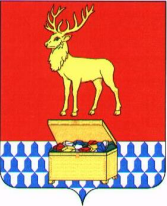 АДМИНИСТРАЦИЯ КАЛАРСКОГО МУНИЦИПАЛЬНОГО ОКРУГА ЗАБАЙКАЛЬСКОГО КРАЯПОСТАНОВЛЕНИЕ11 апреля 2022 года								 	№ 216с. ЧараОб утверждении Положения о конкурсной комиссии по отборупроектов (программ) социально ориентированных некоммерческих организацийВ соответствии с пунктом 4 статьи 78.1 Бюджетного кодекса Российской Федерации, учитывая постановление Правительства Российской Федерации от 18 сентября 2020 года № 1492 «Об общих требованиях к нормативным правовым актам, муниципальным правовым актам, регулирующим предоставление субсидий, в том числе грантов в форме субсидий, юридическим лицам, индивидуальным предпринимателям, а также физическим лицам - производителям товаров, работ, услуг, и о признании утратившими силу некоторых актов Правительства Российской Федерации и отдельных положений некоторых актов Правительства Российской Федерации», в целях поддержки общественных проектов,  направленных на развитие гражданского общества, администрация Каларского муниципального округа Забайкальского края постановляет:1. Утвердить Положение о конкурсной комиссии по отбору проектов (программ) социально ориентированных некоммерческих организаций согласно приложению 1 к настоящему Постановлению.2. Утвердить состав конкурсной комиссии по отбору проектов (программ) социально ориентированных некоммерческих организаций согласно приложению 2 к настоящему Постановлению. 2. Считать утратившим силу постановление администрации муниципального района «Каларский район» от 14 сентября 2016 года № 316 «Об утверждении положения о конкурсной комиссии по отбору программ (проектов) социально ориентированных некоммерческих организаций для предоставления субсидий из бюджета муниципального района «Каларский район».3. Данное постановление опубликовать на официальном сайте Каларского муниципального округа Забайкальского края  https://kalarskiy.75.ru 4. Настоящее постановление вступает в силу на следующий день после дня его официального опубликования (обнародования) на официальном сайте Каларского муниципального округа Забайкальского края.И.о. главы Каларскогомуниципального округаЗабайкальского края								С.Л. РошковаПриложение 1к постановлениюадминистрации Каларского муниципального округа Забайкальского краяот 11.04.2022 года № 216ПОЛОЖЕНИЕо конкурсной комиссии по отбору проектов (программ) социально ориентированных некоммерческих организаций1.Состав конкурсной комиссии по отбору проектов (программ) социально ориентированных некоммерческих организаций  (далее – конкурсная комиссия) формируется из представителей органов местного самоуправления Каларского муниципального округа Забайкальского края, общественной палаты  Каларского муниципального округа Забайкальского края, коммерческих организаций, осуществляющих благотворительную деятельность, некоммерческих организаций, деятельность которых направлена на решение социальных проблем и развитие гражданского общества, средств массовой информации.В состав конкурсной комиссии могут быть  включены граждане, обладающие признанной высокой квалификацией по видам деятельности, предусмотренным статьей 31.1 Федерального закона "О некоммерческих организациях".Число членов конкурсной комиссии должно быть нечетным и составлять не менее 9 человек.Число членов конкурсной комиссии, замещающих государственные (муниципальные) должности и должности государственной (муниципальной) гражданской службы, должно быть менее половины состава конкурсной комиссии.Изменения в состав конкурсной комиссии вносятся администрацией Каларского муниципального округа Забайкальского края (далее - уполномоченный орган).2. Комиссия является коллегиальным органом. В ее состав входят председатель комиссии, заместитель председателя комиссии, секретарь комиссии и члены комиссии.2.1. Председатель комиссии организует работу комиссии, распределяет обязанности между заместителем, секретарем и членами комиссии.2.2. Заместитель председателя комиссии исполняет обязанности председателя в период его отсутствия.2.3. Секретарь комиссии оповещает членов комиссии о времени и месте заседания комиссии, ведет протоколы заседаний комиссии.3. Деятельность комиссии3.1. Члены комиссии работают на общественных началах и принимают личное участие в ее работе.3.2. Формой работы комиссии является ее заседание.3.3. По решению комиссии для предварительного рассмотрения конкурсной документации могут привлекаться представители общественности, научного и профессионального сообществ, которые обладают правом совещательного голоса и не участвуют в оценивании проектов (программ).3.4. Заседание конкурсной комиссии является правомочным, если на нем присутствует большинство от общего числа членов конкурсной комиссии.3.5. Каждый член конкурсной комиссии обладает одним голосом. Член конкурсной комиссии не вправе передавать право голоса другому лицу.При равенстве голосов принимается решение, за которое проголосовал председатель конкурсной комиссии или другой член конкурсной комиссии, председательствовавший на заседании конкурсной комиссии по поручению председателя конкурсной комиссии.3.6. Решения конкурсной комиссии оформляются протоколом, который подписывают члены конкурсной комиссии, присутствовавшие на заседании конкурсной комиссии. В протоколе заседания конкурсной комиссии указывается особое мнение членов конкурсной комиссии (при его наличии).4. Рассмотрение и оценка проектов  (программ), иных предоставленных документов включает в себя:4.1. Рассмотрение  проектов (программ), которое осуществляется в два этапа:4.1.1. Предварительное рассмотрение программ (проектов) членами комиссии, в ходе которого каждый член комиссии оценивает по 6-балльной шкале представленные программы (проекты) и заполняет оценочную ведомость (приложение 1 к настоящему Положению).На основании оценочных ведомостей членов комиссии по каждой рассматриваемой программе (проекту) секретарь заполняет итоговую ведомость (приложение 2 к настоящему Положению), в которой по показателям оценки выводится средний балл, а также итоговый балл в целом по каждой программе (проекту). Итоговые баллы по всем рассматриваемым программам (проектам) заносятся в сводную ведомость (приложение 3 к настоящему Положению).4.1.2. Рассмотрение на заседании комиссии программ (проектов), получивших максимальные баллы, по результатам предварительного рассмотрения.4.2. В случае, если член конкурсной комиссии лично, прямо или косвенно заинтересован в итогах конкурса, он обязан проинформировать об этом конкурсную комиссию до начала рассмотрения заявок на участие в конкурсе.Для целей настоящего Положения под личной заинтересованностью члена конкурсной комиссии понимается возможность получения им доходов (неосновательного обогащения) в денежной либо натуральной форме, доходов в виде материальной выгоды непосредственно для члена конкурсной комиссии, его близких родственников, а также граждан или организаций, с которыми член конкурсной комиссии связан финансовыми или иными обязательствами.4.3. Социально ориентированная некоммерческая организация, представитель которой является членом конкурсной комиссии, не может быть участником конкурса.4.4. Решение об определении победителей конкурса и предложения о предоставлении субсидий и их размерах определяются путем открытого голосования и оформляются протоколом.4.5. Член конкурсной комиссии вправе знакомиться с документами заявок на участие в конкурсе.4.6. Член конкурсной комиссии не вправе самостоятельно вступать в личные контакты с участниками конкурса.4.7. Член конкурсной комиссии обязан соблюдать права авторов заявок на участие в конкурсе на результаты их интеллектуальной деятельности, являющиеся объектами авторских прав, в соответствии с общепризнанными принципами и нормами международного права, международными договорами Российской Федерации и Гражданским кодексом Российской Федерации.4.8. Член комиссии в случае несогласия с решением комиссии имеет право письменно выразить особое мнение, которое приобщается к протоколу.4.9. Комиссия в течение 3 рабочих дней со дня подведения итогов конкурса письменно извещает уполномоченный орган о предложениях по предоставлению субсидий, их размерах и возвращает рассмотренные проекты уполномоченному органу.____________Приложение 1к Положениюо конкурсной комиссиипо отбору  проектов (программ)социально ориентированныхнекоммерческих организацийОЦЕНОЧНАЯ ВЕДОМОСТЬпо проекту (программе)__________________________________(наименование проекта (программы))Заседание Комиссии по отбору проектов (программ) социальноориентированных некоммерческих организаций от _____________ N _______Член Комиссии  _________      _____________________              		 (подпись)     (расшифровка подписи)Примечания:Для оценки программы (проекта) по каждому показателю применяется 6-балльная шкала, где учитываются:0 - проект (программа)  полностью не соответствует данному показателю;1 - проект (программа)  в малой степени соответствует данному показателю;2 - проект (программа)  в незначительной части соответствует данному показателю;3 - проект (программа)  в средней степени соответствует данному показателю;4 - проект (программа) в значительной степени соответствует данному показателю;5 - проект (программа) полностью соответствует данному показателю.Приложение 2к Положениюо конкурсной комиссиипо отбору проектов (программ)социально ориентированныхнекоммерческих организацийИТОГОВАЯ ВЕДОМОСТЬпо проекту (программе)__________________________________(наименование проекта (программы))Заседание Комиссии по отбору программ (проектов) социальноориентированных некоммерческих организаций от ___________ N _____Приложение 3к Положениюо конкурсной комиссиипо отбору проектов (программ)социально ориентированныхнекоммерческих организацийСВОДНАЯ ВЕДОМОСТЬпо проектам  (программам)__________________________________(наименование проектов (программ))Заседание Комиссии по отбору проектов (программ) социальноориентированных некоммерческих организаций от ___________ N ________Председатель Комиссии:	 _________ _____________________Секретарь Комиссии:   		 _________ _____________________Члены Комиссии:        	            _________ _____________________                       		            _________ _____________________Приложение 2к постановлениюадминистрации Каларского муниципального округа Забайкальского краяот 11.04.2022 года № 216Составконкурсной комиссии по отбору проектов (программ) социально ориентированных некоммерческих организаций для предоставления субсидий из бюджета Каларского муниципального округа Забайкальского края________________№ п/пНаименование показателей оценкиОценка в баллах1.Соответствие приоритетным направлениям поддержки (оценивается соответствие целей, мероприятий программы (проекта) выделенным приоритетным направлениям для предоставления поддержки, наличие и реалистичность значений показателей результативности реализации программы (проекта))	2.Актуальность (оценивается вероятность и скорость наступления отрицательных последствий в случае отказа от реализации мероприятий программы (проекта), масштабность негативных последствий, а также наличие или отсутствие государственных (муниципальных) мер для решения таких же или аналогичных проблем)3.Социальная эффективность (улучшения состояния целевой группы, воздействие на другие социально значимые проблемы, наличие новых подходов и методов в решении заявленных проблем)4.Реалистичность (наличие собственных квалифицированных кадров, способность привлечь в необходимом объеме специалистов и добровольцев для реализации мероприятий программы (проекта), наличие необходимых ресурсов, достаточность финансовых средств для реализации мероприятий и достижения целей программы (проекта), а также наличие опыта выполнения в прошлом мероприятий, аналогичных по содержанию и объему заявляемым в программе (проекте), предоставление информации об организации в сети Интернет)	5.Обоснованность (соответствие запрашиваемых средств на поддержку целям и мероприятиям программы (проекта), наличие необходимых обоснований, расчетов, логики и взаимоувязки предлагаемых мероприятий)	6.Экономическая эффективность (соотношение затрат и полученных результатов (в случаях, когда такая оценка возможна), количество создаваемых рабочих мест, количество привлекаемых к реализации программы (проекта) добровольцев, объем предполагаемых поступлений на реализацию программы (проекта) из внебюджетных источников, включая денежные средства, иное имущество, возможности увеличения экономической активности целевых групп населения в результате реализации мероприятий)	N п/пНаименование показателей оценкиОценки членов комиссии в баллахОценки членов комиссии в баллахОценки членов комиссии в баллахОценки членов комиссии в баллахСредний балл по критерию (до десятых долей)1.Соответствие приоритетным направлениям поддержки (оценивается соответствие целей, мероприятий программы (проекта) выделенным приоритетным направлениям для предоставления поддержки, наличие и реалистичность значений показателей результативности реализации программы (проекта))2.Актуальность (оценивается вероятность и скорость наступления отрицательных последствий в случае отказа от реализации мероприятий программы (проекта), масштабность негативных последствий, а также наличие или отсутствие государственных (муниципальных) мер для решения таких же или аналогичных проблем)		3.Социальная эффективность (улучшения состояния целевой группы, воздействие на другие социально значимые проблемы, наличие новых подходов и методов в решении заявленных проблем)4.Реалистичность (наличие собственных квалифицированных кадров, способность привлечь в необходимом объеме специалистов и добровольцев для реализации мероприятий программы (проекта), наличие необходимых ресурсов, достаточность финансовых средств для реализации мероприятий и достижения целей программы (проекта), а также наличие опыта выполнения в прошлом мероприятий, аналогичных по содержанию и объему заявляемым в программе (проекте), предоставление информации об организации в сети Интернет)					5.Обоснованность (соответствие запрашиваемых средств на поддержку целям и мероприятиям программы (проекта), наличие необходимых обоснований, расчетов, логики и взаимоувязки предлагаемых мероприятий)	6.Экономическая эффективность (соотношение затрат и полученных результатов (в случаях, когда такая оценка возможна), количество создаваемых рабочих мест, количество привлекаемых к реализации программы (проекта) добровольцев, объем предполагаемых поступлений на реализацию программы (проекта) из внебюджетных источников, включая денежные средства, иное имущество, возможности увеличения экономической активности целевыхИтоговый баллИтоговый баллФ.И.О. членов КомиссииФ.И.О. членов КомиссииФ.И.О. членов КомиссииФ.И.О. членов КомиссииФ.И.О. членов КомиссииФ.И.О. членов КомиссииФ.И.О. членов КомиссииN п/пНаименование проекта (программы)Итоговый баллБалл по обоснованности	Сумма для выполнения проекта(программы)Рошкова Светлана Леонидовназаместитель главы Каларского муниципального округа Забайкальского края по социальным вопросам - председатель комиссииМоисеева Татьяна Андреевнапредседатель комитета по финансам  администрации Каларского муниципального округа  Забайкальского края - заместитель председателя комиссииВасильева Наталья АнатольевнаКонсультант администрации Каларского муниципального округа Забайкальского края – секретарь комиссииМагунова Ольга ИвановнаНачальник отдела управления образованием администрации Каларского муниципального округаСимонова Альбина АбрамовнаНачальник отдела культуры, спорта и молодежной политики администрации Каларского муниципального округаКушнёва Любовь Васильевнапредставитель Благотворительного фонда «Спаси жизнь», руководитель гуманитарного склада в пгт. Новая Чара Забайкальского краяАкайкин Борис АнатольевичАтаман Станичного казачьего общества «Каларская станица»;Модонов Антон Андреевичруководитель отделения в Каларском районе Иркутской ООО ветеранов разведки и подразделений специального назначенияСоловьева Оксана Александровнапредседатель Общественной палаты Каларского муниципального округа Забайкальского краяТарасов Антон Васильевиччлен Общественной палаты Каларского муниципального округа Забайкальского краяСтолярова Людмила Петровначлен Общественной палаты Каларского муниципального округа Забайкальского края